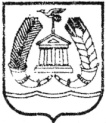 Российская ФедерацияЛенинградская областьКОМИТЕТ ФИНАНСОВГАТЧИНСКОГО МУНИЦИПАЛЬНОГО РАЙОНАПРИКАЗот  26.08.2022									                № 56-1/кф	«О внесении изменений в приказ от 22 ноября 2021 года  № 88/кф                                                                                                                      «Об утверждении Порядка предоставления информации в целяхформирования и ведения реестра участников бюджетного процесса, а также юридических лиц, не являющихся участниками бюджетного процесса в Гатчинском муниципальном районе»      В целях приведения нормативно правового акта, в соответствие с требованиями действующего законодательства о порядке предоставления информации в целях формирования и ведения реестра участников бюджетного процесса, а также юридических лиц, не являющихся участниками бюджетного процесса,  ПРИКАЗЫВАЮ:1. Внести в Порядок предоставления информации в целях формирования и ведения реестра участников бюджетного процесса, а также юридических лиц, не являющихся участниками бюджетного процесса Гатчинского муниципального района следующие изменения:п.2.3 Порядка изложить в следующей редакции:«2.3. о получателях средств из бюджета, участниках казначейского сопровождения, не являющихся муниципальными учреждениями и муниципальными унитарными предприятиями, получающих субсидии, бюджетные инвестиции из бюджетов муниципальных образований  Гатчинского  муниципального района (далее - иные неучастники бюджетного процесса);п.2.4. Порядка изложить в следующей редакции:«2.4. об участниках казначейского сопровождения, являющихся исполнителями по муниципальным контрактам, а также исполнителями по контрактам (договорам), заключенным в рамках исполнения муниципальных контрактов, договоров (соглашений), открывающих лицевые счета в комитете финансов Гатчинского муниципального района в соответствии с законодательством Российской Федерации (далее - иные юридические лица).   Информация и документы в отношении иного юридического лица формируются на основании документов, представленных иным юридическим лицом для открытия (закрытия, переоформления) ему в комитете финансов лицевого счета, предназначенного для учета операций со средствами участника казначейского сопровождения.».2. Контроль за выполнением настоящего приказа возложить на заместителя председателя – начальника отдела учета, отчетности и казначейского исполнения бюджета – главного бухгалтера Савину А.В.3. Настоящий приказ вступает в силу с даты подписания приказа.Председатель комитета финансовГатчинского муниципального района 	        Л.И. Орехова